DCECA / ANPM  -  RAPORT  CALITATE  AERData: 20.06.2019Nu au fost înregistrate depăşiri ale pragurilor de alertă pentru NO2 şi SO2, ale pragurilor de alertă şi informare pentru ozon. Mediile zilnice pentru PM10 au fost determinate prin metoda nefelometrică. Validarea acestor valori va fi efectuată dupa prelucrarea datelor obţinute prin metoda gravimetrică, metoda de referinţă în conformitate cu legislaţia naţională si europeană.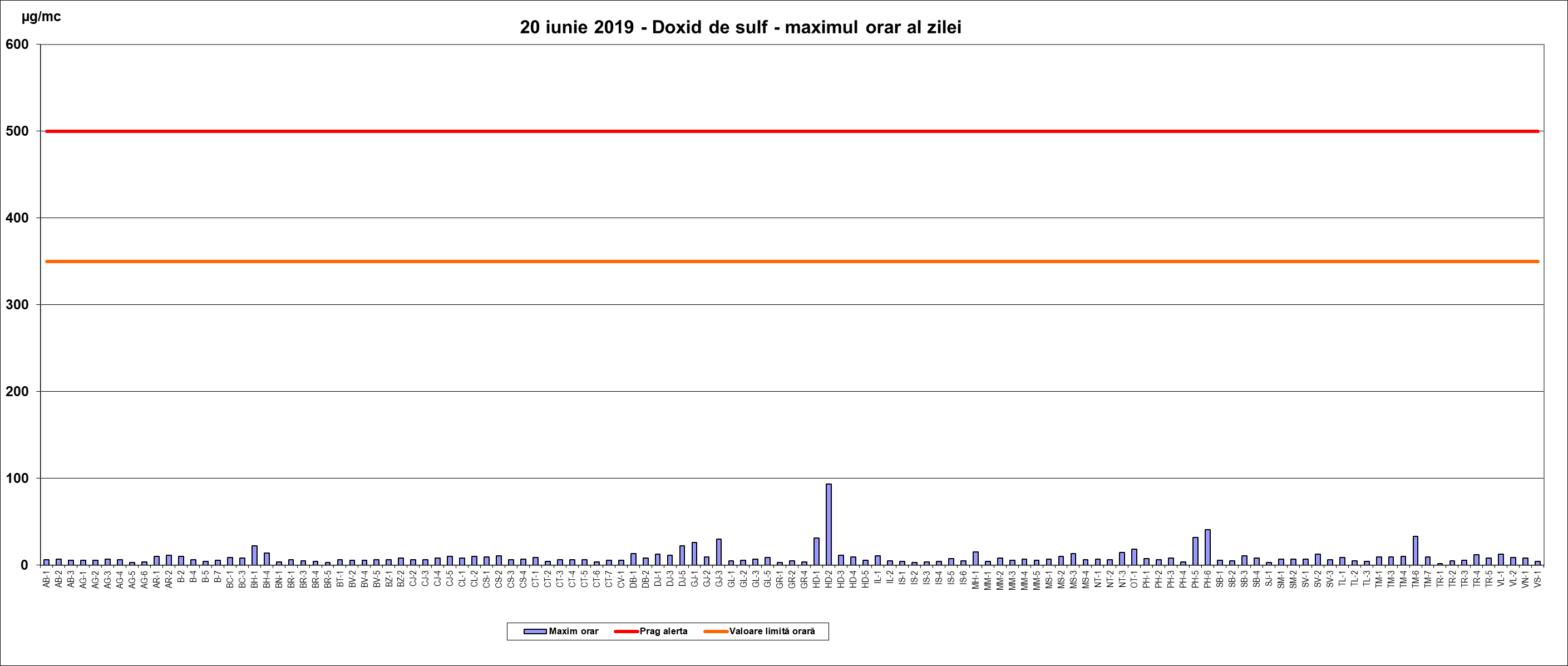 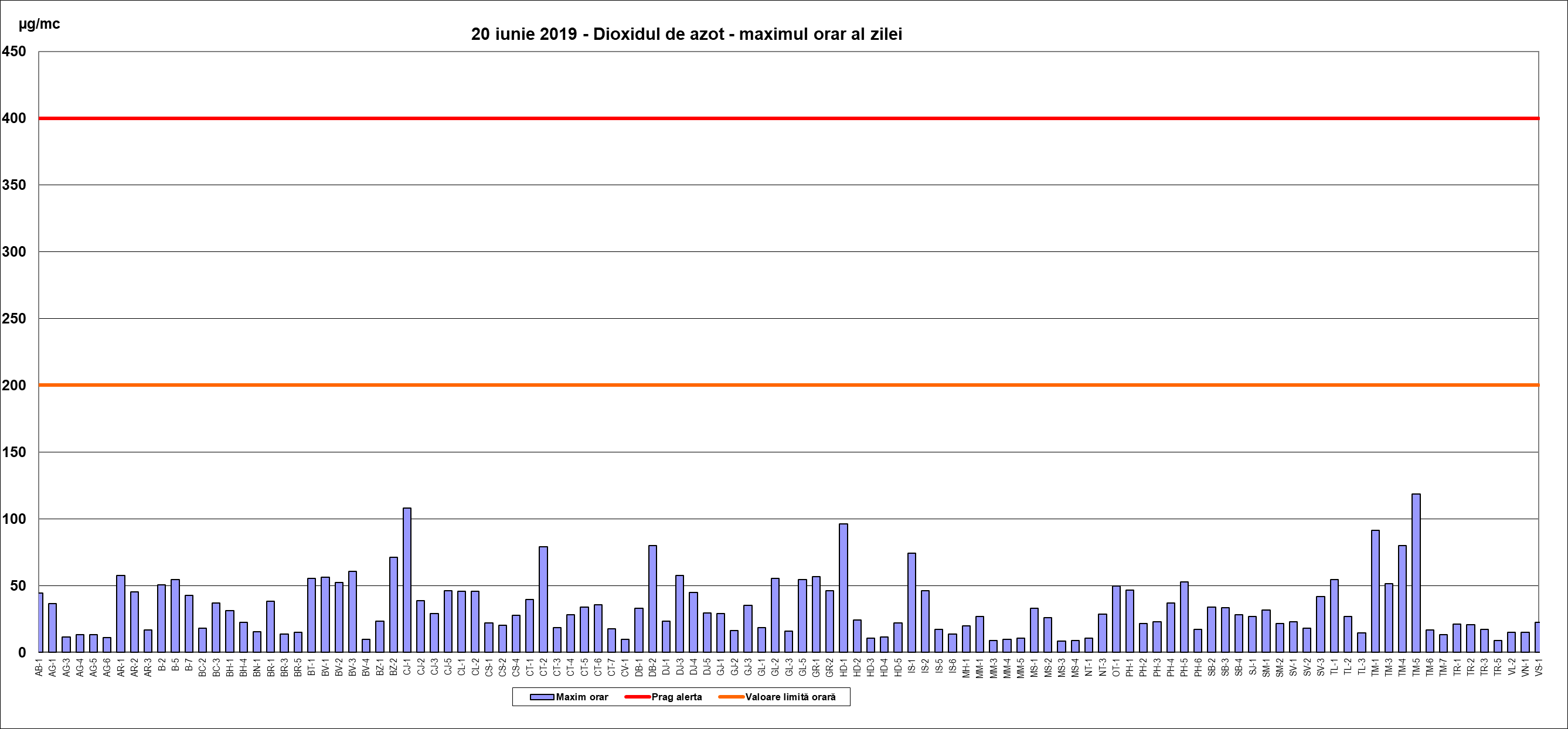 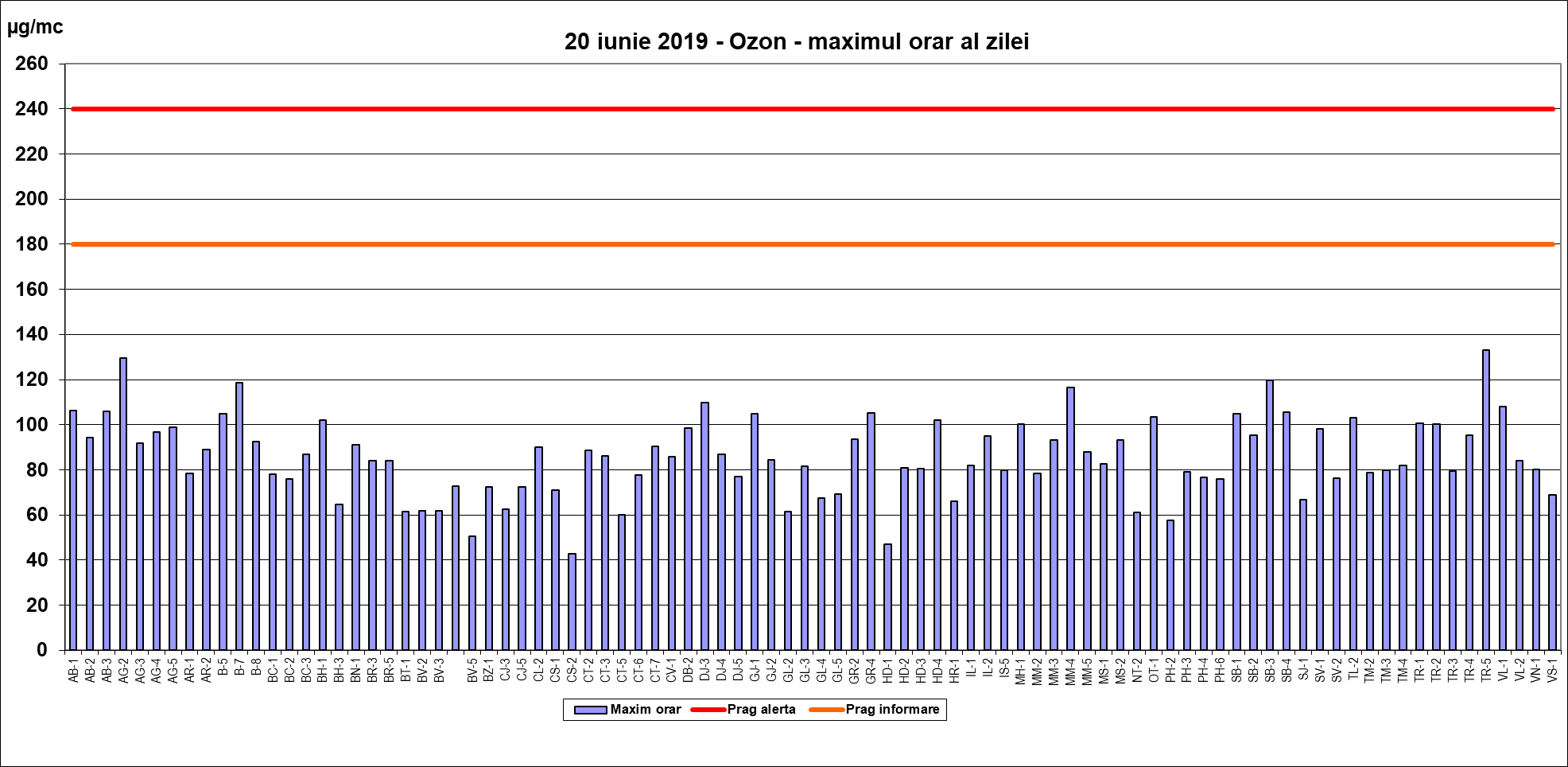 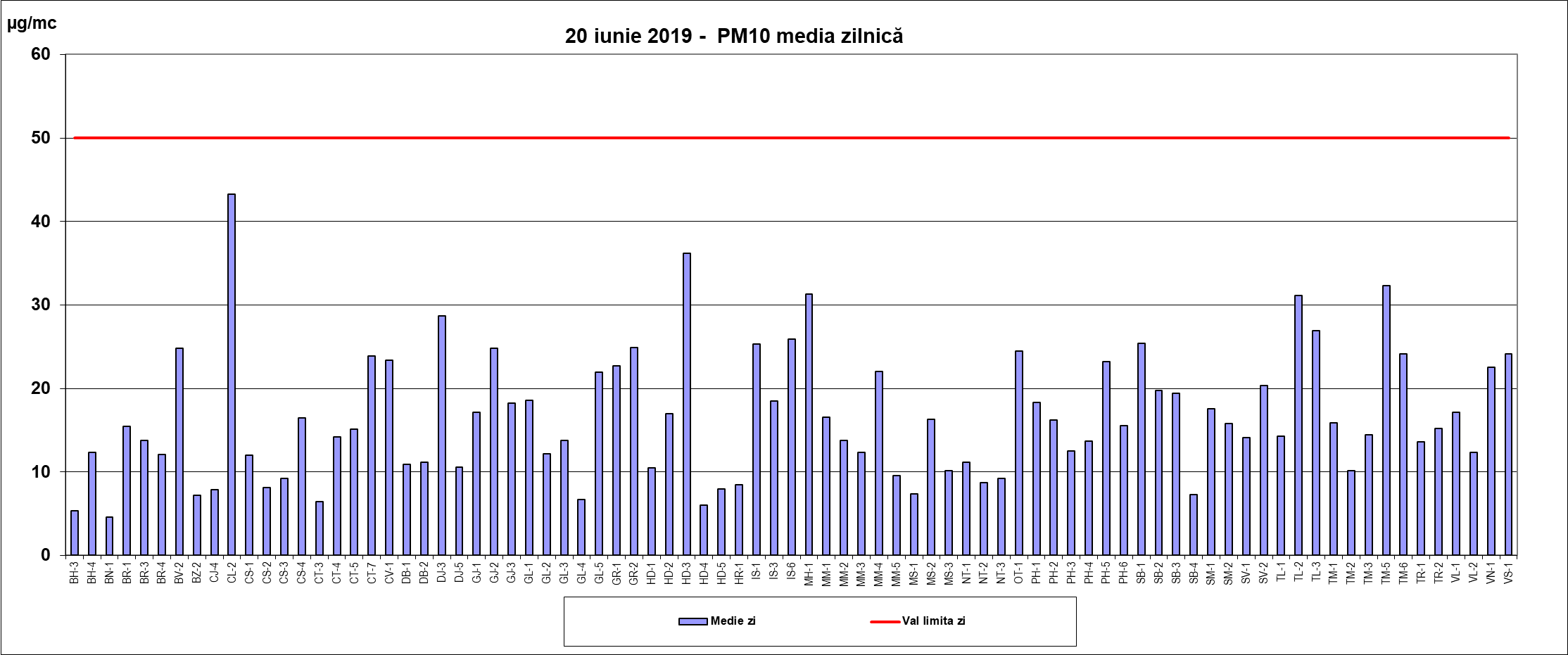 date: www.calitateaer.ro LEGENDA:*Depăşirile măsurate automat (prin metoda nefelometrică) au scop informativ și pot fi confirmate/infirmate ulterior de rezultatul analizei prin metoda de referinţă gravimetricăCarmen-Cristina Popescuconsilier Serviciul Calitate AerDirecţia Centru Evaluare Calitate AerPoluantTip depăşireDescriere depăşireSO2Prag alerta500 µg/m3, medie orară. Alerta = depășirea pragului de alerta timp de 3 ore consecutivSO2Valoare limită orară350 µg/m3, medie orară, a nu se depăși de peste 24 ori pe an calendaristicNO2Prag alertă400 µg/m3, medie orară.Alerta = depășirea pragului de alertă timp de 3 ore consecutiv NO2Valoare limită-orară200 µg/m3, medie orara, a nu se depăși de peste 18 ori pe an calendaristicOzonPrag informare180 µg/m3, medie orarăOzonPrag alerta240 µg/m3, medie orară. Alerta = depășirea pragului de alertă timp de 3 ore consecutivPM10, metoda automata*Valoare limită zi50 µg/m3, medie pe 24 ore, a nu se depași mai mult de 35 ori într-un an calendaristic